     [This form uses a PDF format that can be filled in, saved, and returned to the email address below.]Vermont Farm Health & Safety Coalition2018 Agricultural Medicine Training REGISTRATION FORM     Name:  _________________________________   Title ________________________________________    Organization ______________________________________________   Degree(s) __________________    Street Address: 	 City, State, Zip _________________________________    Work phone: _________________ Cell phone_______________ Email address: ____________________    Agricultural experience? _________________________________________________________________REGISTRATION FEES     WEBINARS ONLY -- $200                         Fee includes: 5 weekly webinars (Wednesdays, 3 - 4:30 pm (EST), March 14 - April 18, 2018      and training materials.  Webinars are recorded and available through May, 2018     FULL TRAINING - $800    Fee includes:  4.5 days on-site training days (April 30 – May 4, 2018), 5 weekly webinars;    training materials; University of Iowa Certification; and, all meals during on-site training.  42.25 CMEs - $200In support of improving patient care, this activity has been planned and implemented by The Robert Larner College of Medicine at The University of Vermont and the Vermont Farm Health and Safety Coalition. The University of Vermont is jointly accredited by the Accreditation Council for Continuing Medical Education (ACCME), the Accreditation Council for Pharmacy Education (ACPE), and the American Nurses Credentialing Center (ANCC), to provide continuing education for the healthcare team. 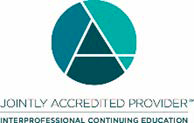 The University of Vermont designates this live activity for a maximum of 42.25 hours AMA PRA Category 1 Credit(s)™.                                    Physicians should claim only the credit commensurate with the extent of their participation in the activity.Special group rates and limited scholarships available. FOR LODGING RESERVATIONS contact the Commodores Inn, Stowe, Vermont (802) 253-7131.  Ask to register for the Agricultural Medicine Training.  Room rates are $103.84/night for a single occupancy or $51.92/night for double occupancy. (Rooms have 2 double beds).REGISTRATION   Return Registration Form to vtfarmhealthtraining@gmail.com.     Questions? Call (802) 373-6996PAYMENT  To pay by credit card: Contact Ginny Wheeler at the Vermont Farm Bureau (802) 434-5646 - ext 21  To pay by check: send payment to Vermont Farm Bureau, 117 West Main St. Richmond, VT 05477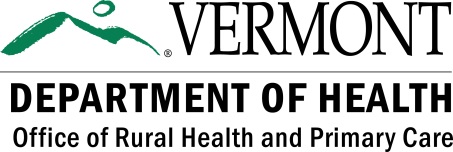 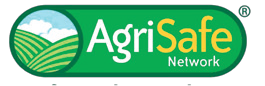 